I love because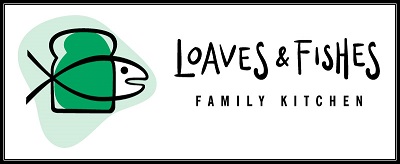 